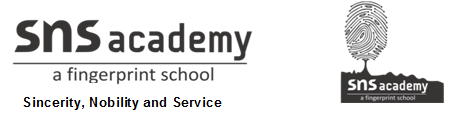 SOCIAL STUDIESGEOGRAPHYWorksheet -33. Motions of the Earth GRADE: VI                                                                DATE: 21.8.20        NAME:I. Choose the correct Answer1. The speed of the earth's rotation at the equator is abouta. 1,675 m per second      b. 1,675 km per hour      c. 1,675 miles per hour2. In which of the following years, February has 29 days?

a. 2000           b. 2010          c. 20143. The longest day in the Southern Hemisphere is on

a. 22 September        b. 21 June         c. 22 DecemberII. Match the followingIII. Answer the following1.Why the revolution of the earth around the sun is also called the annual motion of the earth?2. Why are the days and nights of equal duration throughout the world on equinoxes?3. Why are the days and nights of equal duration throughout the world on equinoxes?4. Why are the sun's rays never vertical on the Arctic Circle?
S.No Column AColumn B1.Summer solstice in the Northern Hemispherea. 23 September 2.Winter solstice in the Northern Hemisphereb. . 21 March 3.Spring equinox in the Northern Hemispherec. 22 December 4.Autumn equinox in the Northern Hemisphered.21 June